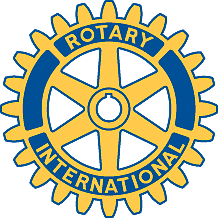 Rotary Club of Carleton Place and Mississippi Mills       Meeting of April 9th, 2018Attendees: David, Ernie, Mike B, Mike, Brenda, Marion, Al, Eric, Kathy, Bernie, Deb"Oh Canada, Prayer and One Moment of Silence for Humbolt and the 20 Students killed in the Bus Crash in India.Happy DollarsChase the Ace - $676 - ticket ending with 0161 - belonged to Eric and he pulled the 3 of Hearts from the deck.Previous minutes - Mike approved, Deb 2nded, all in favour - Passed.Ernie has now been accepted as our Rep for the Chamber of Commerce.Hospital Bench update - Ongoing.Charity Status Update - David and Mike still working on it.Adventures in Citizenship - we have a candidate - Brianne Murray.Casino Night - looking into scrapping the Silent Auction                     - Casino Night Committee to have a meeting                     - Mike passed out a preliminary financial sheetCompost - Site Confirmed                  2 tandem loads of compost                  Ernie looking after the bags and ties                  Eric will get the calling list out                  The date is May 11/12/13 - Eric moved, Ernie 2nded, All in favour.Something to think about - Change meetings to twice a month, and change the day.                                            Brenda suggested the 2nd and 4th Tuesday.Meeting adjourned.